首届临安区食堂主副食材统一配送企业检测技能竞赛成功举办4月1日上午9时整，随着一声哨响，由区教育保障中心组织，临安速派农产品有限公司承办的首届临安区中小学主副食材统一配送企业检测技能竞赛正式拉开帷幕。本次比赛由来自全区统一配送企业选拔出的6位检测员参加，比赛在临安速派农产品有限公司配送大厅进行。评委由来自杭州专业检测机构的专家及区市场监督局相关科室人员组成。本次技能比武是教育保障中心党支部“学党史、悟思想、办实事、开新局”的生动实践。中小学食堂主副食材配送工作几年来，区教育保障中心狠抓食材配送食品安全工作各环节，尤其重视食材各常规指标的检测工作，食材检测是守护师生舌尖上安全的重要屏障。各配送企业按要求配足检测人员，上岗前还需参加专业检测培训机构的培训和考试，领到检测员证书后才有上岗资格。各配送企业在每次配送前，都会对所配送的所有食材进行农残检测和食材留样，确定食材合格，附上农残检测报告后，再配送给相应的学校。配送工作7年来，我们坚持“依法配送、预防为主、全程管控、追溯可靠”的配送原则，全面落实“人人守安全、事事有人管、件件有落实”的绩效考核制度，鼓励企业努力打造“零超标配送、零安全事故、零违纪违规、零社会投诉”的样板企业，用实际行动守护全区五万多中小学及幼儿园师生舌尖上的安全。操作台上参赛检测员身着白大褂，手戴无菌皮手套，一丝不苟的在进行着操作，操作台周围评委们按照“试样溶液制备”、“实验器材准备”、“显色上机操作”、“检测结果数据处理”及“文明操作”等五个环节对检测人员的操作进行着评判。本次比赛所有参赛选手都在规定时间完成检测，并且数据准确，最后评出一等奖1名，二等奖2名，三等奖3名。赛后，专业评委还对各参赛选手的具体操作过程进行了细致精到的点评，让各参赛选手受益匪浅，也让检测工作向着更规范更精准的目标迈进！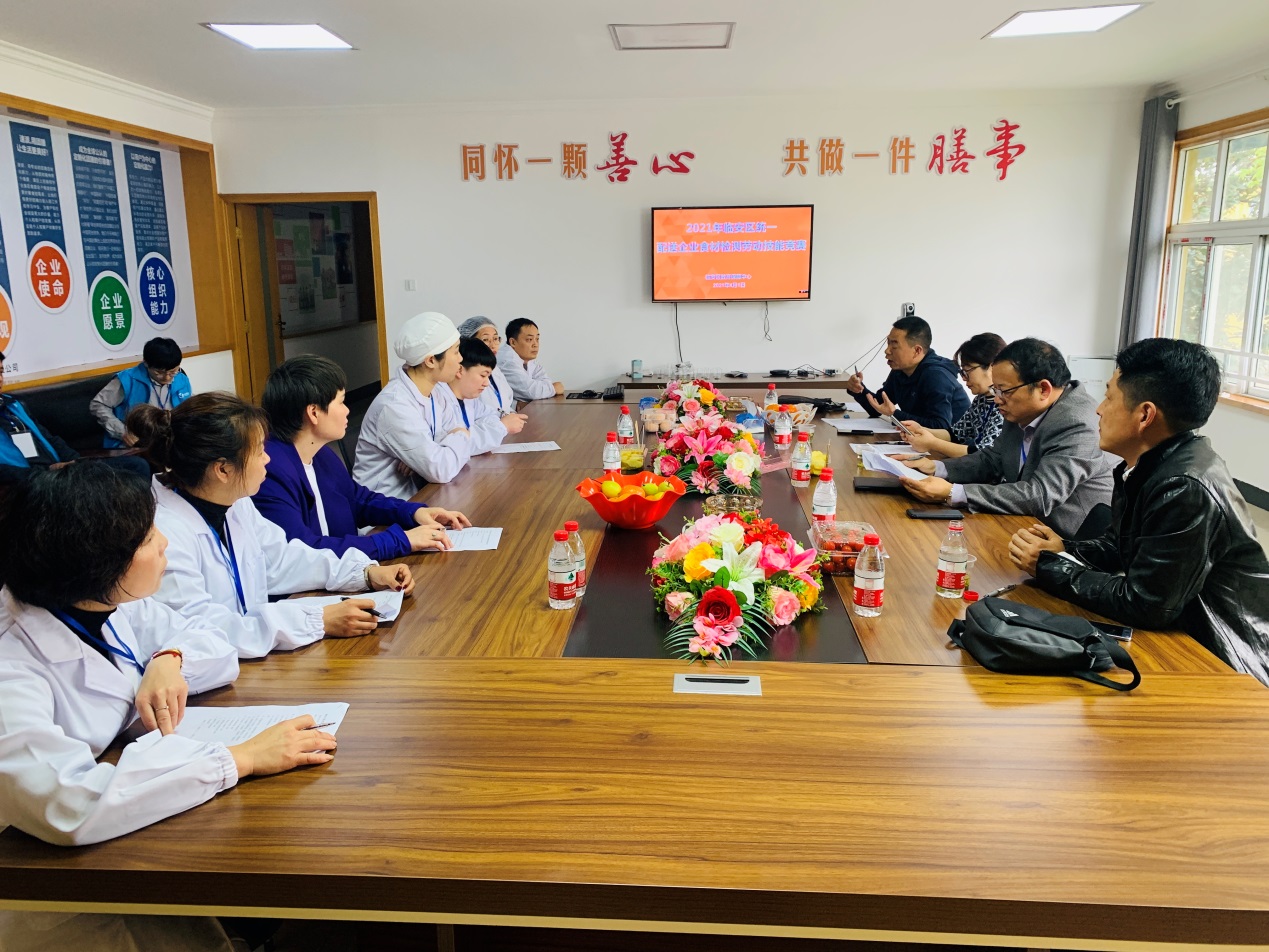 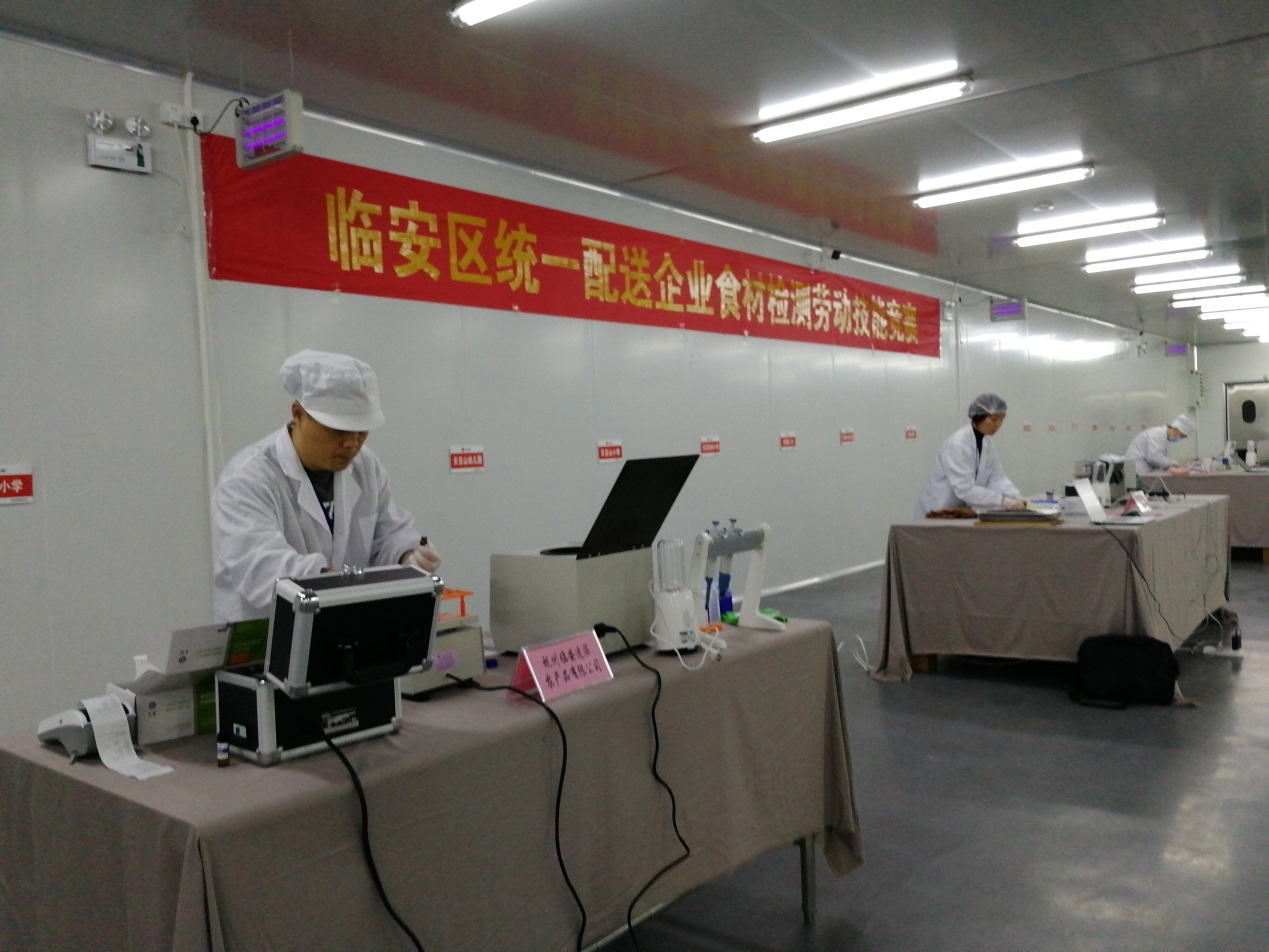 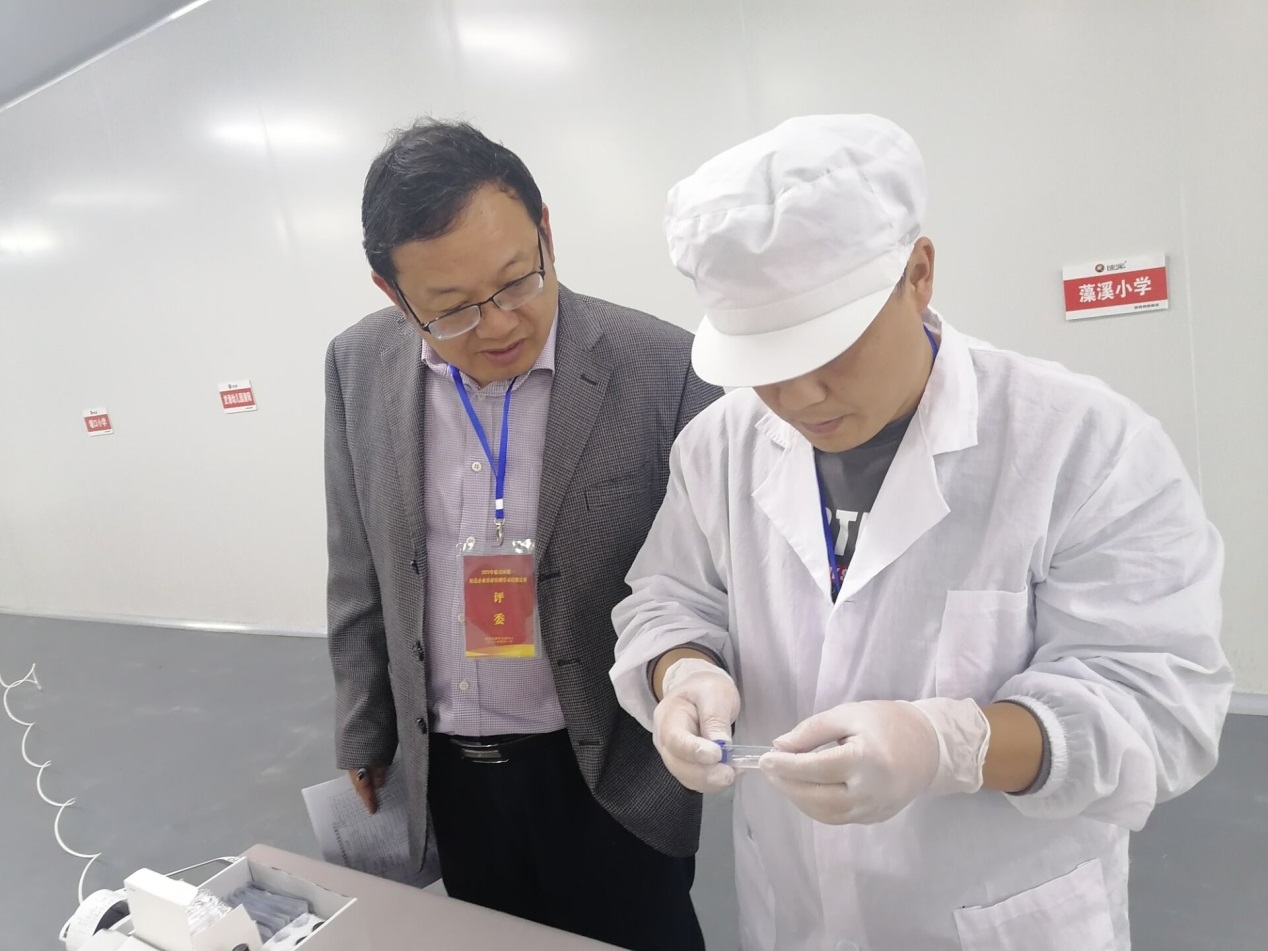 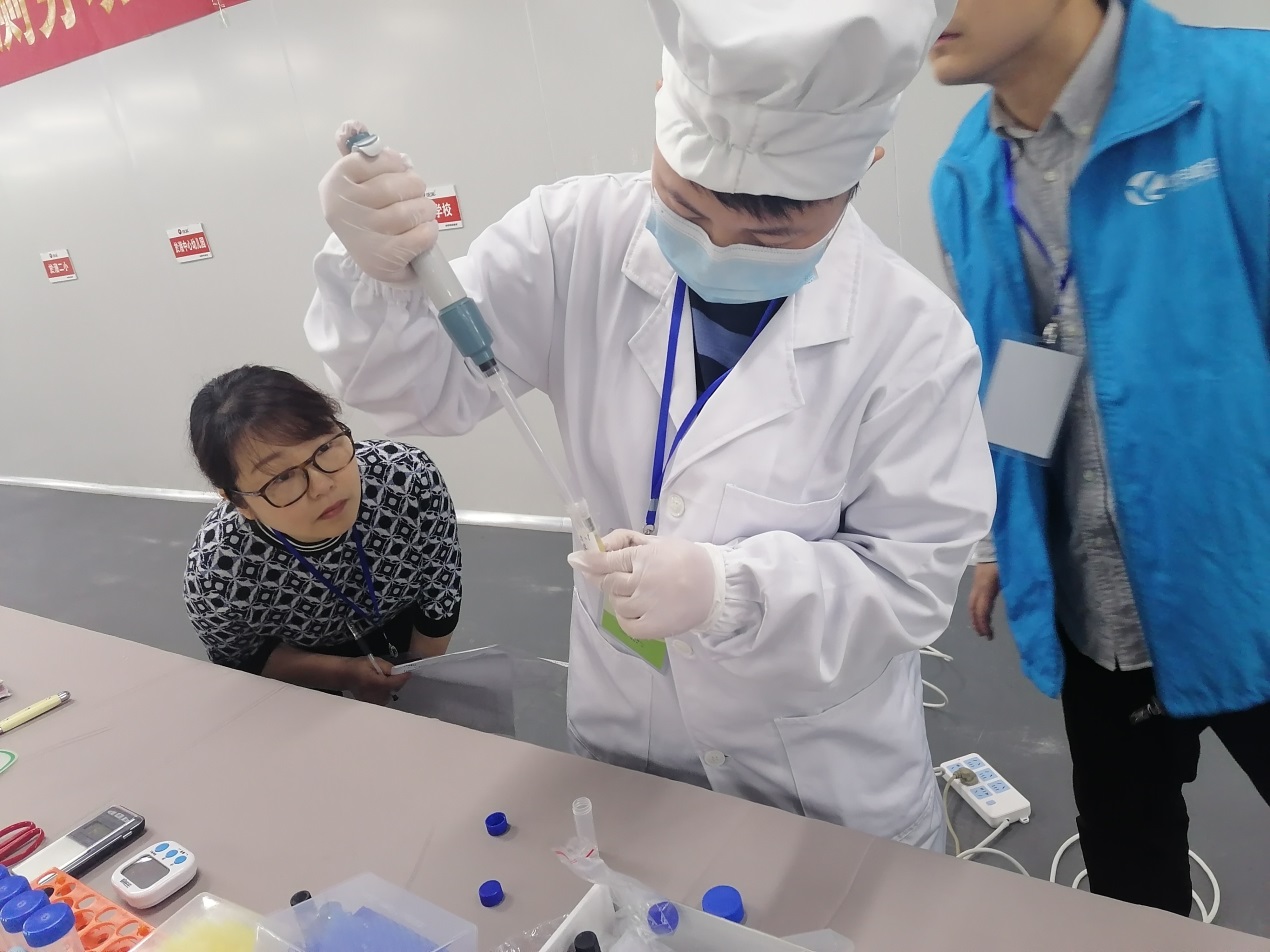 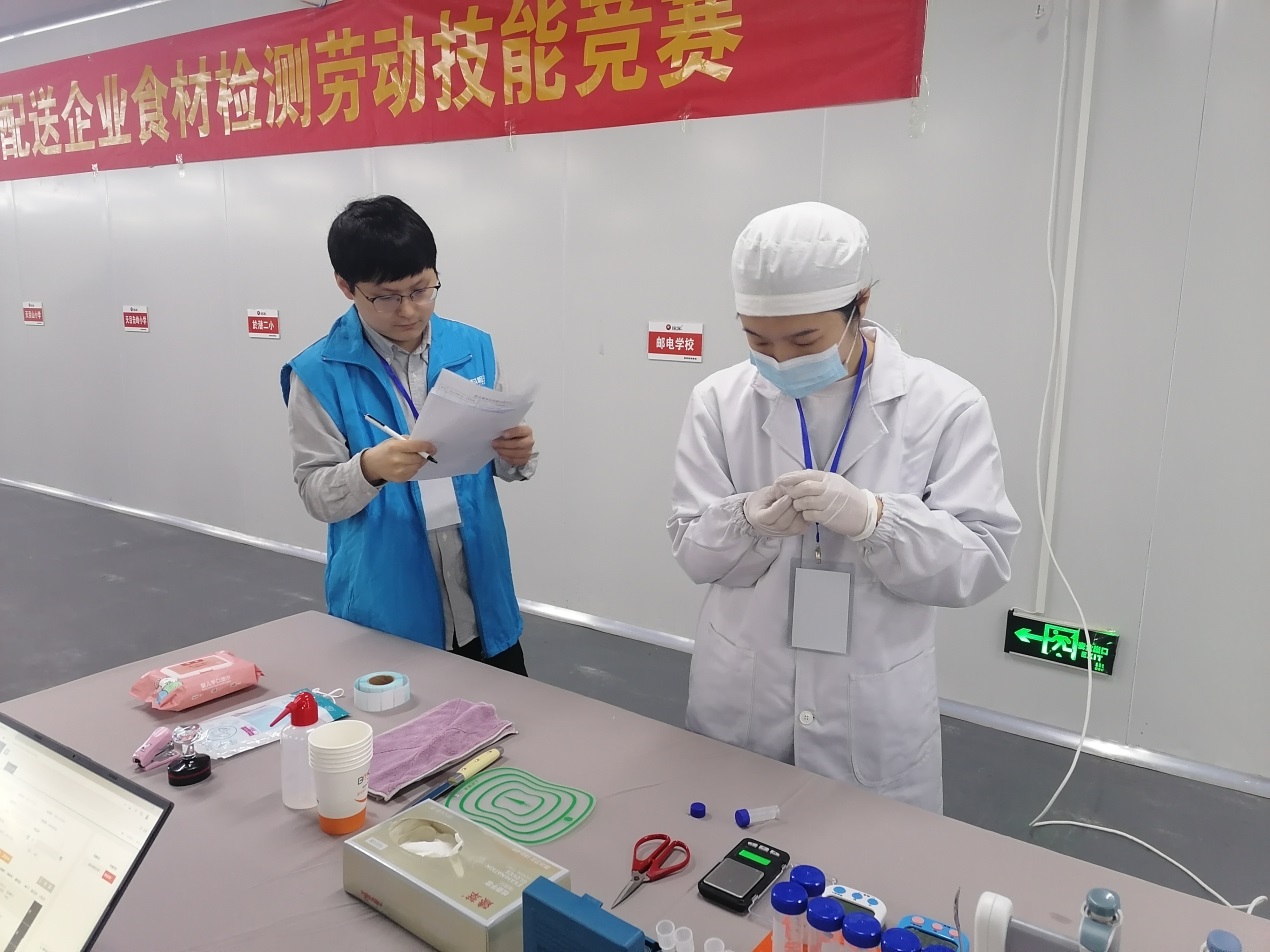 